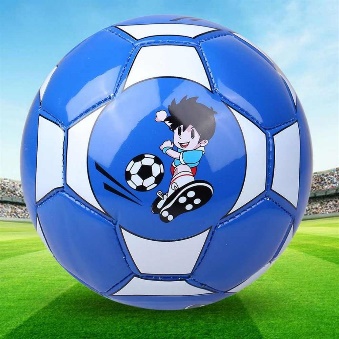 Разноцветный колобок,Он тебе подставит бок,Он и боли не боится,Любит прыгать и катиться!Кто же весело так скачет? —Мой веселый круглый…(Мячик).Наш помощник - это мяч!   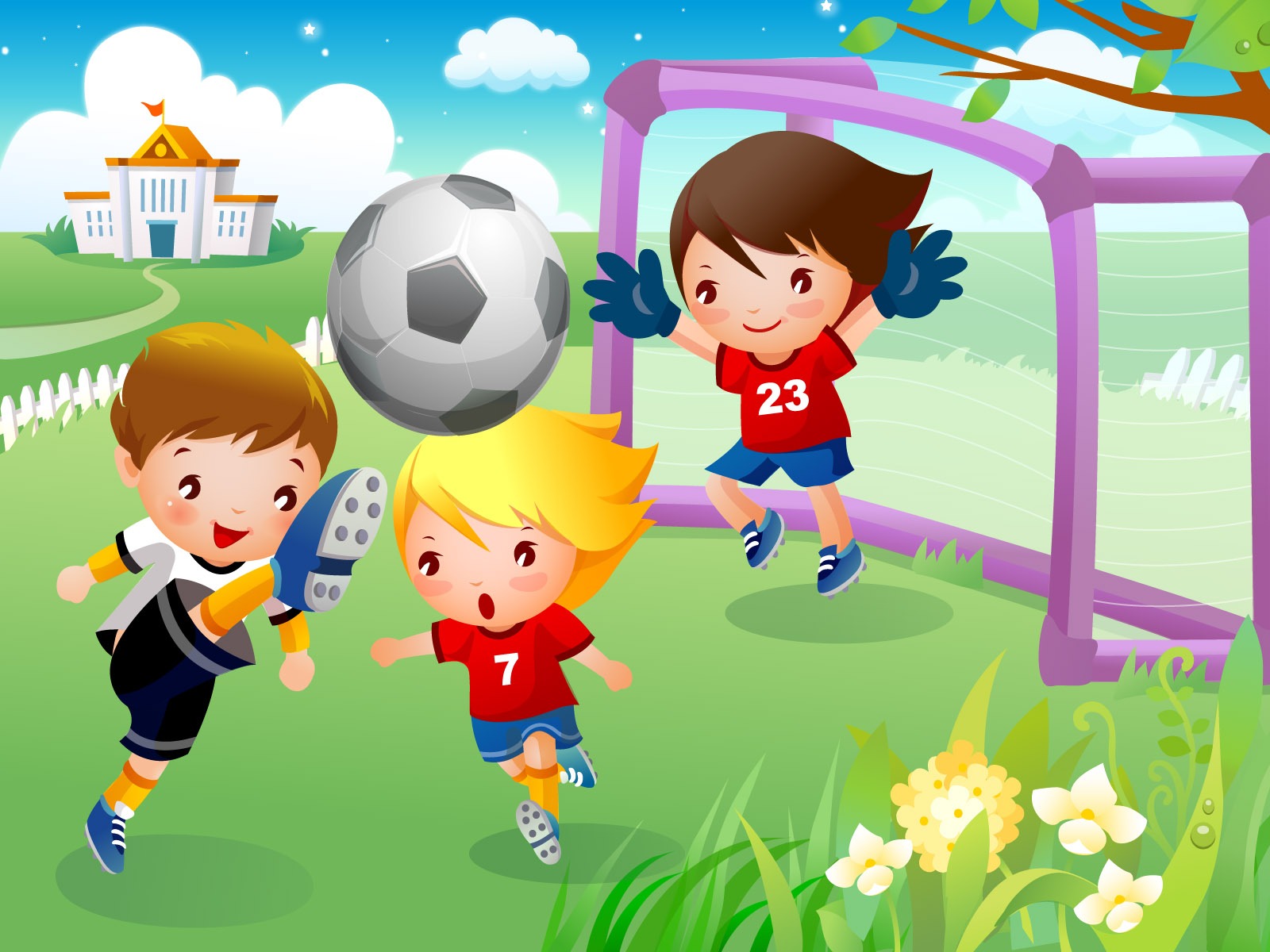 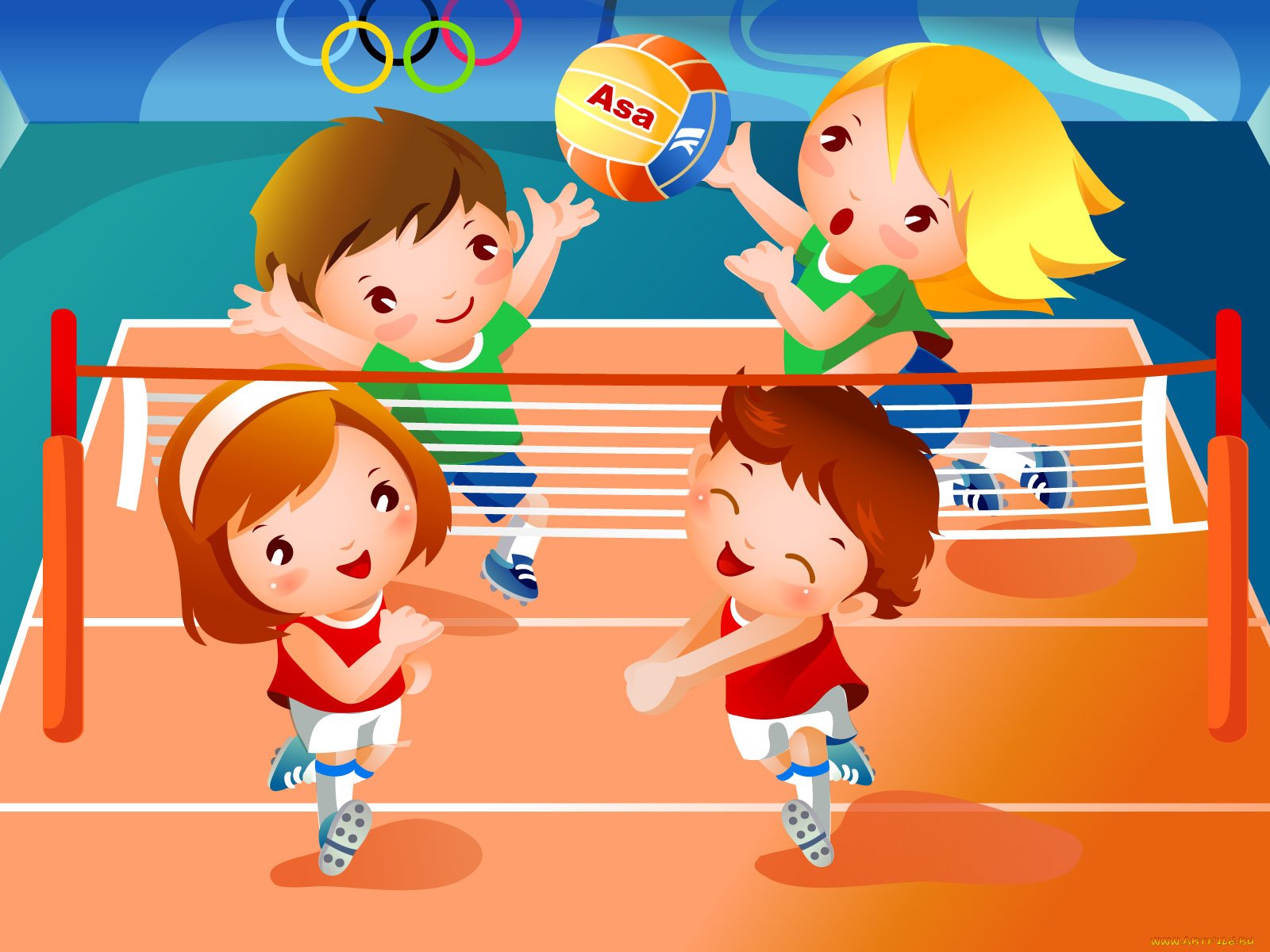 Игры с мячом Основной целью игры является:Ударить, бросить, отбить мяч определенным образом, например, забить его в ворота, или отбить так чтобы противник не смог его поймать.Одна из основных задач дошкольного учреждения - научит всех детей владеть мячом на достаточно высоком уровне.Ребенок не просто играет в мяч, а варьирует им: Берёт, переносит, кладёт, бросает, катает.Знакомства со свойствами мяча, выполняет разнообразные действия (бросание, катание, бег за мячом и др.)Поэтому можно сказать, что игры с мячом специальная комплексная гимнастика: у ребёнка развивается умение схватывать, удерживать, перемещать мяч в процессе ходьбы, бега или прыжка.О значении мяча в развитии ребенкаМяч является средством общения между детьми.Прежде всего, это общение и способность принимать и отдавать, выпускать и удерживать мяч.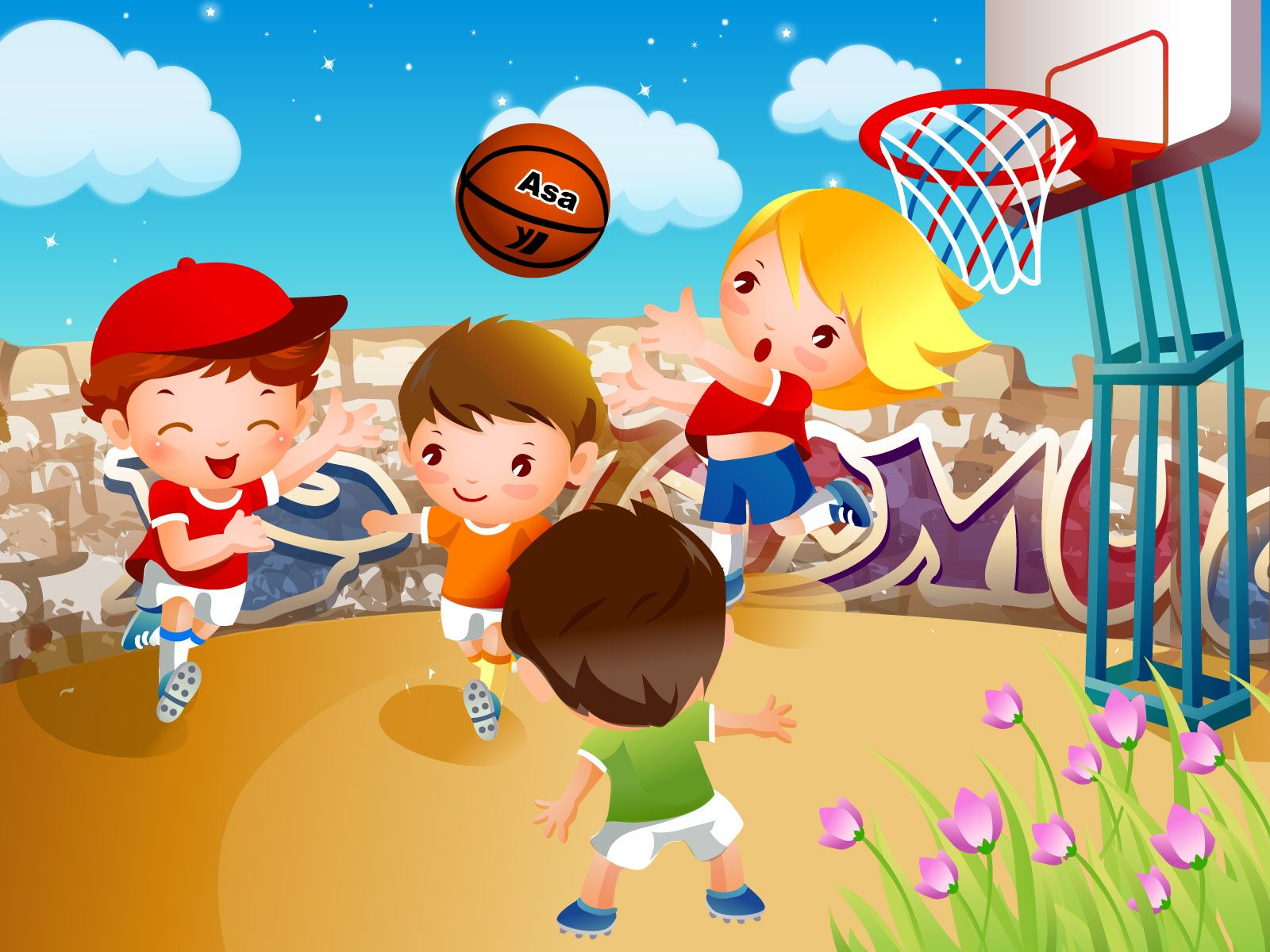 Игра с мячом активируют весь организм: развивают ориентировку в пространстве, глазомер, координацию, регулируют силу и точность броска, осанку, смекалку, способствуют развитию общей двигательной активности, развивая ловкость, быстроту реакции, моторику рук, которая имеет особое значение для развития функций мозга ребёнка, развития речи. Игры с мячом развивают мышечную силу, усиливают работу важнейших органов организма – лёгких, сердца, улучшают обмен веществ в организме ребёнка.